المقترحتقترح إدارات أعضاء جماعة آسيا والمحيط الهادئ للاتصالات دمج القرارين 37 و50 للمؤتمر العالمي لتنمية الاتصالات وإلغاء هذا القرار الأخير.MOD	ACP/22A11/1القـرار 37 (المراجَع في)سد الفجوة الرقميةإن المؤتمر العالمي لتنمية الاتصالات ()،إذ يذكر أ )	بالقرار 37 (المراجَع في) للمؤتمر العالمي لتنمية الاتصالات؛)	بالقرار 139 (المراجَع في) لمؤتمر المندوبين المفوضينوإذ يدرك أ )	أن بيئة الاتصالات قد شهدت تطورات هامة منذ المؤتمر العالمي لتنمية الاتصالات لعام؛)	أن تطورتكنولوجيا المعلومات والاتصالات استمر في تخفيض تكاليف المعدات في هذا المجال؛د )	أن الكثير من الدول الأعضاء في الاتحاد لوائح تنظيمية تتناول مسائل مثل التوصيل البيني، وتحديد الرسوم، والخدمة الشاملة، وما إلى ذلك، مصمّمة لسد الفجوة الرقمية على المستوى الوطني؛ﻫ )	أن إدخال في توفير خدمات الاتصالات/تكنولوجيا المعلومات والاتصالات قد أيضاً  تخفيض تكاليف ؛)	أن الحاجة ما زالت مستمرة لإيجاد فرص رقمية في البلدان النامية، بما فيها أقل البلدان نمواً والدول الجزرية الصغيرة النامية والبلدان النامية غير الساحلية والبلدان التي تمر اقتصاداتها بمرحلة انتقالية، للاستفادة من الثورة التي شهدتها وتشهدها تكنولوجيا المعلومات والاتصالات في الوقت الحاضر؛)	أن عدداً كبيراً من المنظمات الدولية والإقليمية، بالإضافة للاتحاد الدولي للاتصالات، تنفذ حالياً أنشطة عديدة لسد الفجوة الرقمية، ومن هذه المنظمات منظمة التعاون والتنمية في الميدان الاقتصادي (OECD)، واليونسكو، وبرنامج الأمم المتحدة الإنمائي (UNDP)، ومؤتمر الأمم المتحدة للتجارة والتنمية (UNCTAD)، والمجلس الاقتصادي والاجتماعي للأمم المتحدة (ECOSOC)، واللجان للأمم المتحدة، والبنك الدولي، واتحاد آسيا والمحيط الهادئ للاتصالات (APT)، والجماعات الاقتصادية الإقليمية، ومصارف التنمية الإقليمية، ومنظمات كثيرة أخرى، وأن هذه الأنشطة قد ازدادت بعد انتهاء القمة العالمية لمجتمع المعلومات واعتماد برنامج عمل تونس بشأن مجتمع المعلومات وعلى الأخص بالنسبة للتنفيذ والمتابعة؛)	أن المشاركين في القمة العالمية للشباب لما بعد عام (BYND2015) 2015 دعوا، في إعلان كوستاريكا لعام 2013، إلى النفاذ الشامل والعادل إلى تكنولوجيات المعلومات والاتصالات، ولا سيّما نفاذ النساء والفتيات، وسائر الفئات المهمَّشة بفعل الفجوة الرقمية، ودعوا الأمم المتحدة والمجتمع الدولي وجميع الدول الأعضاء إلى النظر في أقوالهم وتحويلها إلى أفعال،وإذ يضع في اعتباره)	أنه ينبغي على كل إقليم وبلد ومنطقة أن تتصدى لمشاكلها الخاصة فيما يتعلق بالفجوة الرقمية مع تأكيد أهمية التعاون في هذا المجال على الصعيدين الإقليمي والدولي للاستفادة من الخبرات المكتسبة؛)	أنه لا تتوفر في كثير من البلدان النامية البنية التحتية الأساسية اللازمة والخطط طويلة الأجل والقوانين والأنظمة الملائمة وما إلى ذلك لتنمية الاتصالات/تكنولوجيا المعلومات والاتصالات؛)	أن استعمال أنظمة الاتصالات الراديوية، خاصة الأنظمة الساتلية لتوفير النفاذ للمجتمعات المحلية في المناطق الريفية وفي المناطق النائية، دون زيادة تكاليف التوصيل من جراء المسافة أو غيرها من الملامح الجغرافية، يمثل أداة بالغة الفائدة وفعالة من حيث التكاليف لسد الفجوة الرقمية؛)	أن أنظمة النطاق العريض الساتلية تدعم حلول الاتصالات التي تهيئ توصيلية وسرعة وموثوقية عالية في المناطق الحضرية وفي المناطق الريفية، ممثلة محركاً أساسياً من محركات التنمية الاقتصادية والاجتماعية في البلدان والمناطق؛)	أن تطوير تكنولوجيات الاتصالات الراديوية ونشر النظم الساتلية يتيح النفاذ المستدام والميسور التكاليف إلى المعلومات والمعارف، من خلال توفير خدمات اتصالات عالية التوصيلية (النطاق العريض) وتغطية واسعة (تغطية إقليمية أو عالمية) ما يسهم إسهاماً كبيراً في سد الفجوة الرقمية، مكمِّلاً سائر التكنولوجيات على نحو ناجع، وممكّناً البلدان من إقامة توصيلها بصورة مباشرة سريعة يمكن التعويل عليهاوإذ يضع في اعتباره كذلك أ )	أن توزيع المنافع التي جلبتها ثورة تكنولوجيا المعلومات والاتصالات لم يتم بشكل منصف بين البلدان النامية والبلدان المتقدمة، وبين فئات المجتمع الواحد في تلك البلدان، أخذاً بعين الاعتبار لالتزامات القمة العالمية لمجتمع المعلومات بمرحلتيها لرأب الفجوة الرقمية وتحويلها إلى فرصة رقمية؛ب)	أن النفاذ العادل إلى المعلومات والانتقال ببلدان العالم النامي إلى اقتصاد المعرفة وإلى عصر المعلومات سوف يعزز التنمية الاقتصادية والاجتماعية والثقافية في هذه البلدان تنفيذاً لأهداف خطة عمل جنيف وبرنامج عمل تونسالهدف الثاني كما جاء في خطة الاتحاد الاستراتيجية للفترة الواردة في القرار 71 (المراجَع في) لمؤتمر المندوبين المفوضين )	أن الجمعية العامة للأمم المتحدة في عام 2015 نتائج وتنفيذ الأهداف الإنمائية للألفية وبرنامج عمل تونس الذي اعتمدته القمة العالمية لمجتمع المعلومات،يؤكدأهمية التوجهات الرامية إلى توفير التمويل اللازم لسد الفجوة الرقمية المعرب عنها في خطة عمل جنيف وبرنامج عمل تونس والخطة الاستراتيجية للاتحاد، وأهمية ترجمتها إلى آليات عمل منصفة خصوصاً في المسائل المتصلة بإدارة الإنترنت، مع مراعاة التدابير الخاصة بتعزيز المساواة الكاملة بين الجنسين ومراعاة ذوي الاحتياجات الخاصة، بمن فيهم ذوو الإعاقة وذوو الإعاقة المتصلة بالسن والشباب والشعوب الأصلية، والاتصالات/تكنولوجيا المعلومات والاتصالات من أجل الإغاثة في حالات الكوارث وتخفيف آثارها، والمبادرة المتعلقة بحماية الأطفال على الإنترنت،يلتزمبالاضطلاع بعمل يمكن أن يستفيد منه جميع البلدان، ولا سيما البلدان النامية، بغية وضع طرائق دولية وآليات خاصة لتعزيز التعاون الدولي من أجل سد الفجوة الرقمية، من خلال حلول في مجال التوصيل تدعم النفاذ المستدام والميسور التكاليف إلى تكنولوجيا المعلومات والاتصالات،يقرر أن يطلب من مدير مكتب تنمية الاتصالات1	الاستمرار في متابعة الأعمال المنجزة عملاً بالقرار 8 (المراجَع في دبي، 2014) لهذا المؤتمر في إعداد مؤشرات التوصيلية المجتمعية للفجوة الرقمية والمؤشرات المعيارية لكل دولة والرقم القياسي الوحيد، بالتعاون مع الهيئات المختصة في وكالات الأمم المتحدة ذات العلاقة، باستخدام الإحصاءات المتوفرة حتى يتسنى وضع مخططات تستخدم لتوضيح الحالة الراهنة للفجوة الرقمية في كل بلد ومنطقة؛	الاستمرار في تشجيع مزايا تطوير منخفضة التكلفة وعالية الجودة تكنولوجيا المعلومات والاتصالات، يمكن توصيلها مباشرة بالشبكات التي تدعم تطبيقات الإنترنت؛	الاستمرار في المساعدة في شن حملة توعية بين المستعمِلين من أجل إشاعة الثقة لدى المستعملين في تطبيقات تكنولوجيا المعلومات والاتصالات؛	ضمان أن تواصل البرامج الخاصة في إطار مراكز التميز تناول المسائل الخاصة بالتدريب في مجال تكنولوجيا المعلومات والاتصالات لتخفيف وطأة الفقر وإعطاء أولوية عالية لهذه المراكز؛	الاستمرار في تحديد التطبيقات الرئيسية لتكنولوجيا المعلومات والاتصالات من أجل المناطق الريفية، والتعاون مع المنظمات المتخصصة على إعداد محتوى قياسي سهل الاستعمال وموحد للتغلب على حواجز الأمية واللغة؛	الاستمرار في المساعدة على تخفيض تكاليف النفاذ من خلال تشجيع المصنعين على استحداث تكنولوجيا ملائمة يمكن تكييفها لتناسب تطبيقات النطاق العريض وتتسم بانخفاض تكلفة تشغيلها وصيانتها، إذ يمثل ذلك هدفاً رئيسياً للاتحاد ككل وخصوصاً لقطاع تنمية الاتصالات في الاتحاد؛	مساعدة البلدان النامية ودعمها فيما تقوم به من بحث وتقييم للصعوبات والتحديات في تشغيل مراكز الاتصالات المجتمعية المتعددة الأغراض في المناطق الريفية والنائية والحفاظ عليها، بغية إسداء المشورة للبلدان النامية بشأن نماذج مراكز الاتصالات المجتمعية المتعددة الأغراض، بما في ذلك الشمول الرقمي، في المناطق الريفية والنائية بما يناسب الظروف المحلية؛	تشجيع الأعضاء على تزويد الاتحاد بالتجارب الخاصة بتكنولوجيا المعلومات والاتصالات في المناطق الريفية، لوضعها بعد ذلك في موقع قطاع تنمية الاتصالات على شبكة الويب؛	الاستمرار في مساعدة الدول الأعضاء وأعضاء القطاع على تطوير سياسات وإطار تنظيمي لتكنولوجيا المعلومات والاتصالات من أجل تشجيع المنافسة، بما في ذلك تقديم الخدمات على الشبكة والتجارة الإلكترونية، وكذلك بناء القدرات في مجالي التوصيل والنفاذ، مع مراعاة الاحتياجات الخاصة للنساء والمجموعات المحرومة؛	الاستمرار في التشجيع على إعداد أساليب من النمط الإذاعي لتعزيز استخدامات تكنولوجيا المعلومات والاتصالات في المناطق الريفية؛	الاستمرار في المساعدة على زيادة مشاركة المرأة في مبادرات تكنولوجيا المعلومات والاتصالات، لا سيما في المناطق الريفية؛	النهوض بتنفيذ الدراسات أو المشاريع والأنشطة، بالتعاون مع قطاع الاتصالات الراديوية، بغية تكميل الأنظمة الوطنية للاتصالات الراديوية بما في ذلك الأنظمة الساتلية، من جهة، وزيادة المعارف والقدرات، من جهة أخرى، من أجل التوصل إلى الاستفادة المثلى من الموارد المتمثلة في المدارات والطيف، بهدف حفز تنمية النطاق العريض الساتلي وزيادة تغطيته بغية سد الفجوة الرقمية؛	تحليل اعتماد تدابير للتعاون مع قطاع الاتصالات الراديوية، بغية دعم الدراسات والمشاريع والنظم، والعمل في الوقت نفسه لتنفيذ الأنشطة المشتركة التي يُنْشَد بها بناء القدرات في مجال الاستعمال الناجع للموارد المتمثلة في المدارات والطيف من أجل توفير الخدمات الساتلية، بغية تحقيق النفاذ الميسور التكاليف إلى النطاق العريض الساتلي وتيسير توصيل الشبكات بين مختلف المناطق والبلدان والأقاليم، ولا سيما في البلدان النامية،يدعو الدول الأعضاءإلى النظر في النهوض بالسياسات السديدة لتعزيز الاستثمار العام والخاص في تنمية وإنشاء أنظمة الاتصالات الراديوية، بما في ذلك الأنظمة الساتلية في بلدانها ومناطقها، والنظر في إدراج استعمال هذه النظم ضمن خططها الوطنية و/أو الإقليمية الخاصة بالنطاق العريض، باعتبارها أداة إضافية ستساعد على سد الفجوة الرقمية وتلبية الاحتياجات في مجال الاتصالات، ولا سيما في البلدان الناميةالأسباب:	من أجل تبسيط قرارات المؤتمر العالمي لتنمية الاتصالات، تقترح إدارات أعضاء جماعة آسيا والمحيط الهادئ للاتصالات دمج القرارين 37 و50 وإلغاء هذا القرار الأخير.SUP	ACP/22A11/2القـرار 50 (المراجَع في دبي، 2014)التكامل الأمثل لتكنولوجيا المعلومات والاتصالاتإن المؤتمر العالمي لتنمية الاتصالات (دبي، 2014)،الأسباب:	لاحظت إدارات أعضاء جماعة آسيا والمحيط الهادئ أن القرار 37 للمؤتمر العالمي لتنمية الاتصالات بشأن "سد الفجوة الرقمية" والقرار 50 بشأن "التكامل الأمثل لتكنولوجيا المعلومات والاتصالات" يشتركان في الهدف المشترك المتمثل في سد الفجوة الرقمية. كما لاحظ أعضاء جماعة آسيا والمحيط الهادئ أن القرار 50، الذي يركز على تعزيز تكامل تكنولوجيا المعلومات والاتصالات لتقليص الفجوة الرقمية، يمكن إدراجه ضمن القرار 37.وفي هذا السياق، ثمة مجال لإدراج فحوى القرار 50 ضمن القرار 37 من أجل معالجة موضوع سد الفجوة الرقمية بشكل أشمل، فضلاً عن دور قطاع تنمية الاتصالات في هذه المسألة. ومن المهم كذلك تشجيع قطاع تنمية الاتصالات على العمل على نحو جماعي مع أصحاب المصلحة المعنيين من أجل سد الفجوة الرقمية.وعليه تود إدارات أعضاء جماعة آسيا والمحيط الهادئ للاتصالات أن تقترح دمج القرارين 37 و50 وإلغاء هذا القرار الأخير.___________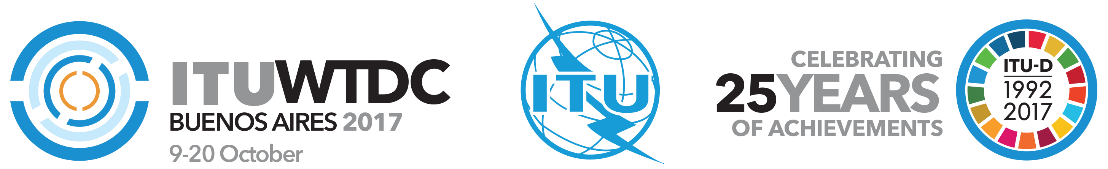 المؤتمر العالمي لتنمية الاتصالات
لعام 2017 (WTDC-17)بوينس آيرس، الأرجنتين، 20-9 أكتوبر 2017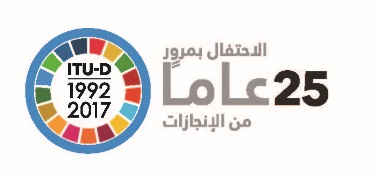 الجلسة العامةالجلسة العامةالإضافة 11
للوثيقة WTDC-17/22-A29 أغسطس 2017الأصل: بالإنكليزيةإدارات أعضاء جماعة آسيا والمحيط الهادئ للاتصالاتإدارات أعضاء جماعة آسيا والمحيط الهادئ للاتصالاتإدارات أعضاء جماعة آسيا والمحيط الهادئ للاتصالاتمراجَعة القرار 37 للمؤتمر العالمي لتنمية الاتصالات - سد الفجوة الرقميةمراجَعة القرار 37 للمؤتمر العالمي لتنمية الاتصالات - سد الفجوة الرقميةمراجَعة القرار 37 للمؤتمر العالمي لتنمية الاتصالات - سد الفجوة الرقميةمجال الأولوية:-	القرارات والتوصياتملخص:مع إيلاء الاعتبار الواجب لأهمية تخفيض عدد قرارات المؤتمر العالمي لتنمية الاتصالات بهدف تحقيق أفضل استفادة من موارد الميزانية في قطاع تنمية الاتصالات، استعرض أعضاء جماعة آسيا والمحيط الهادئ للاتصالات قرارات المؤتمر العالمي لتنمية الاتصالات وحددوا تلك التي يمكن تبسيطها بالنظر إلى أوجه التآزر ومجال التطبيق.وبهذا الشأن، لوحظ أن القرار 37 للمؤتمر العالمي لتنمية الاتصالات بشأن "سد الفجوة الرقمية" والقرار 50 بشأن "التكامل الأمثل لتكنولوجيا المعلومات والاتصالات" يشتركان في نفس الهدف المتمثل في سد الفحوة الرقمية، حيث يسعى الأخير إلى معالجة المسألة بوجه خاص من خلال تكامل أفضل لتكنولوجيا المعلومات والاتصالات.واستناداً إلى اتساع مجال تطبيق القرار 37 الذي يحدد السياق للاتحاد الدولي للاتصالات، ولا سيما دور قطاع تنمية الاتصالات في سد الفجوة الرقمية، ونظراً إلى علاقة موضوعة بالقرار 50 الذي يهدف إلى تضييق الفجوة الرقمية من خلال التكامل الأمثل لتكنولوجيا المعلومات والاتصالات، تود إدارات أعضاء جماعة آسيا والمحيط الهادئ للاتصالات أن تقترح دمج القرارين 37 و50 للمؤتمر العالمي لتنمية الاتصالات وتحديثهما مع إلغاء هذا القرار الأخير.النتائج المتوخاة:تبسيط القرار 37 للمؤتمر العالمي لتنمية الاتصالات ودمجه مع القرار 50، وإلغاء القرار 50 وفقاً لمشروع المبادئ التوجيهية لتبسيط قرارات المؤتمر العالمي لتنمية الاتصالات.المراجع:تقرير عن عمل فريق العمل بالمراسلة التابع للفريق الاستشاري لتنمية الاتصالات والمعني بتبسيط قرارات المؤتمر العالمي لتنمية الاتصالات وملحقاتها ذات الصلة (TDAG17-22/DT/8-A):-	الملحق 1 بشأن مشروع المبادئ التوجيهية لتبسيط قرارات المؤتمر العالمي لتنمية الاتصالات.-	الملحق 3 بشأن التقابل المفصل بين القرارات والتوصيات الحالية للمؤتمر العالمي لتنمية الاتصالات، وقرارات مؤتمر المندوبين المفوضين وأهداف قطاع تنمية الاتصالات ونتائج/نواتج هذا القطاع، وذلك بهدف تبسيطها تحضيراً للمؤتمر العالمي لتنمية الاتصالات لعام 2017.مجال الأولوية:-	القرارات والتوصياتملخص:مع إيلاء الاعتبار الواجب لأهمية تخفيض عدد قرارات المؤتمر العالمي لتنمية الاتصالات بهدف تحقيق أفضل استفادة من موارد الميزانية في قطاع تنمية الاتصالات، استعرض أعضاء جماعة آسيا والمحيط الهادئ للاتصالات قرارات المؤتمر العالمي لتنمية الاتصالات وحددوا تلك التي يمكن تبسيطها بالنظر إلى أوجه التآزر ومجال التطبيق.وبهذا الشأن، لوحظ أن القرار 37 للمؤتمر العالمي لتنمية الاتصالات بشأن "سد الفجوة الرقمية" والقرار 50 بشأن "التكامل الأمثل لتكنولوجيا المعلومات والاتصالات" يشتركان في نفس الهدف المتمثل في سد الفحوة الرقمية، حيث يسعى الأخير إلى معالجة المسألة بوجه خاص من خلال تكامل أفضل لتكنولوجيا المعلومات والاتصالات.واستناداً إلى اتساع مجال تطبيق القرار 37 الذي يحدد السياق للاتحاد الدولي للاتصالات، ولا سيما دور قطاع تنمية الاتصالات في سد الفجوة الرقمية، ونظراً إلى علاقة موضوعة بالقرار 50 الذي يهدف إلى تضييق الفجوة الرقمية من خلال التكامل الأمثل لتكنولوجيا المعلومات والاتصالات، تود إدارات أعضاء جماعة آسيا والمحيط الهادئ للاتصالات أن تقترح دمج القرارين 37 و50 للمؤتمر العالمي لتنمية الاتصالات وتحديثهما مع إلغاء هذا القرار الأخير.النتائج المتوخاة:تبسيط القرار 37 للمؤتمر العالمي لتنمية الاتصالات ودمجه مع القرار 50، وإلغاء القرار 50 وفقاً لمشروع المبادئ التوجيهية لتبسيط قرارات المؤتمر العالمي لتنمية الاتصالات.المراجع:تقرير عن عمل فريق العمل بالمراسلة التابع للفريق الاستشاري لتنمية الاتصالات والمعني بتبسيط قرارات المؤتمر العالمي لتنمية الاتصالات وملحقاتها ذات الصلة (TDAG17-22/DT/8-A):-	الملحق 1 بشأن مشروع المبادئ التوجيهية لتبسيط قرارات المؤتمر العالمي لتنمية الاتصالات.-	الملحق 3 بشأن التقابل المفصل بين القرارات والتوصيات الحالية للمؤتمر العالمي لتنمية الاتصالات، وقرارات مؤتمر المندوبين المفوضين وأهداف قطاع تنمية الاتصالات ونتائج/نواتج هذا القطاع، وذلك بهدف تبسيطها تحضيراً للمؤتمر العالمي لتنمية الاتصالات لعام 2017.مجال الأولوية:-	القرارات والتوصياتملخص:مع إيلاء الاعتبار الواجب لأهمية تخفيض عدد قرارات المؤتمر العالمي لتنمية الاتصالات بهدف تحقيق أفضل استفادة من موارد الميزانية في قطاع تنمية الاتصالات، استعرض أعضاء جماعة آسيا والمحيط الهادئ للاتصالات قرارات المؤتمر العالمي لتنمية الاتصالات وحددوا تلك التي يمكن تبسيطها بالنظر إلى أوجه التآزر ومجال التطبيق.وبهذا الشأن، لوحظ أن القرار 37 للمؤتمر العالمي لتنمية الاتصالات بشأن "سد الفجوة الرقمية" والقرار 50 بشأن "التكامل الأمثل لتكنولوجيا المعلومات والاتصالات" يشتركان في نفس الهدف المتمثل في سد الفحوة الرقمية، حيث يسعى الأخير إلى معالجة المسألة بوجه خاص من خلال تكامل أفضل لتكنولوجيا المعلومات والاتصالات.واستناداً إلى اتساع مجال تطبيق القرار 37 الذي يحدد السياق للاتحاد الدولي للاتصالات، ولا سيما دور قطاع تنمية الاتصالات في سد الفجوة الرقمية، ونظراً إلى علاقة موضوعة بالقرار 50 الذي يهدف إلى تضييق الفجوة الرقمية من خلال التكامل الأمثل لتكنولوجيا المعلومات والاتصالات، تود إدارات أعضاء جماعة آسيا والمحيط الهادئ للاتصالات أن تقترح دمج القرارين 37 و50 للمؤتمر العالمي لتنمية الاتصالات وتحديثهما مع إلغاء هذا القرار الأخير.النتائج المتوخاة:تبسيط القرار 37 للمؤتمر العالمي لتنمية الاتصالات ودمجه مع القرار 50، وإلغاء القرار 50 وفقاً لمشروع المبادئ التوجيهية لتبسيط قرارات المؤتمر العالمي لتنمية الاتصالات.المراجع:تقرير عن عمل فريق العمل بالمراسلة التابع للفريق الاستشاري لتنمية الاتصالات والمعني بتبسيط قرارات المؤتمر العالمي لتنمية الاتصالات وملحقاتها ذات الصلة (TDAG17-22/DT/8-A):-	الملحق 1 بشأن مشروع المبادئ التوجيهية لتبسيط قرارات المؤتمر العالمي لتنمية الاتصالات.-	الملحق 3 بشأن التقابل المفصل بين القرارات والتوصيات الحالية للمؤتمر العالمي لتنمية الاتصالات، وقرارات مؤتمر المندوبين المفوضين وأهداف قطاع تنمية الاتصالات ونتائج/نواتج هذا القطاع، وذلك بهدف تبسيطها تحضيراً للمؤتمر العالمي لتنمية الاتصالات لعام 2017.